RESOUS POU IMIGRAN YOSèvi ak pwogram manje piblik pa afekte sitiyasyon imigrasyon ou Enfòmasyon pèsonèl ou pa pataje avèk ranfòsman imigrasyon yoResous ki disponib pou tout moun ki kalifye —kèlkeswa sitiyasyon imigrasyon an          Pandemi EBT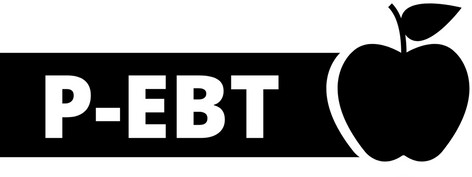 Pwogram WIC (Fanm, Tibebe ak Timoun)WICPwogram manje lekòl yoManje gratis pou granmoun aje ak moun andikapeDistribisyon manje gratisSNAP ede fanmi imigran yo ekonomize lajan—SNAP bay yon sipleman finansye pou acha manje ou, pandan pandemi an!Imigran ki kalifye ak sitwayen ameriken elijibImigran san papye, benefisyè DACA ak moun ki gen TPS yo pa gen dwa enskri nan SNAP, men yo ka enskri manm fanmi yo, ki kalifyeParan san papye yo ka enskri san danje timoun sitwayen yo ak manm nan kay la ki kalifyeSNAP: Pwogram Asistans Nitrisyon Siplemantè, ke yo rele tou "Koupon pou Achte Manje"SNAP, ak tout lòt pwogram manje piblik, se pa yon chaj piblik.Chache konnen si frè piblik la aplike pou ou: www.keepyourbenefits.orgResous lokal yo: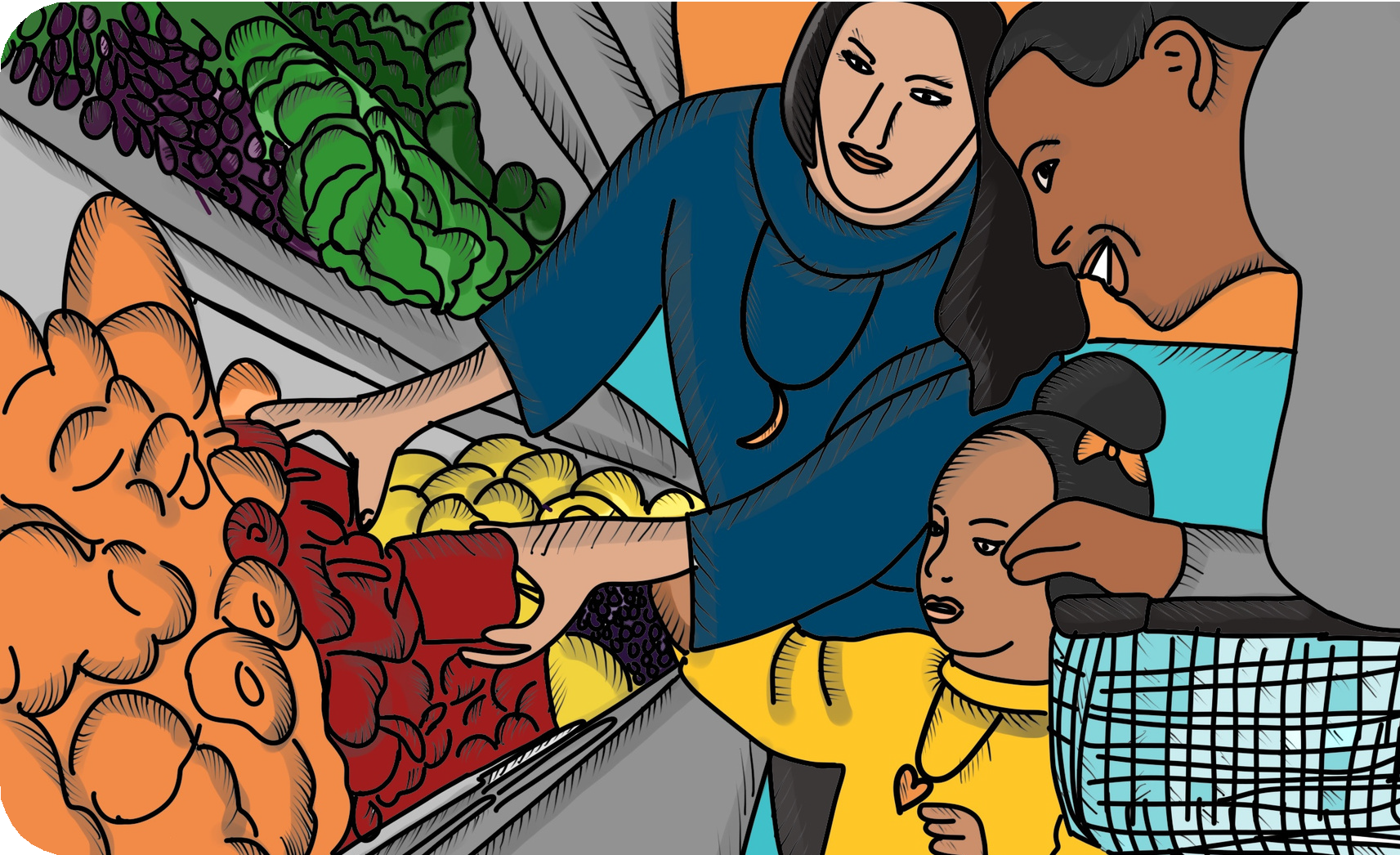 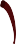 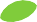 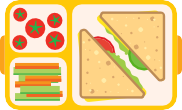 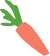 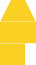 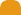 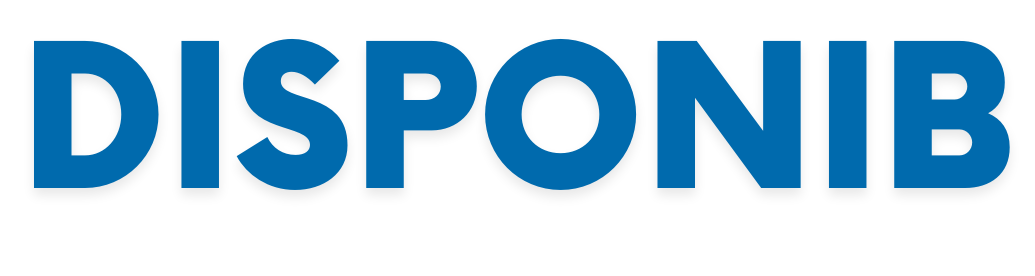 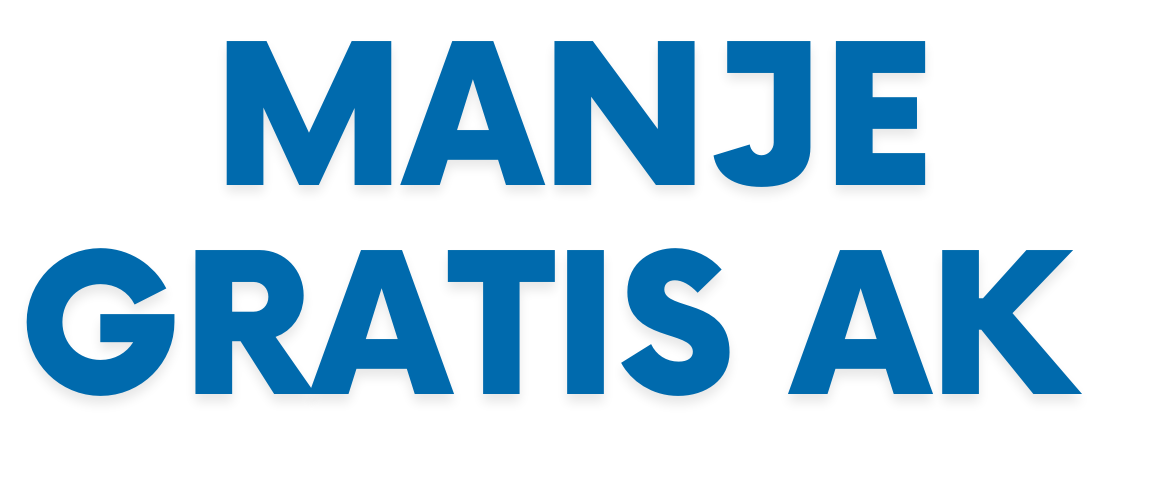 ADD ENFATIONMASYON REFERANS POU SÈVIS NITRISYON LEK SCHOOLL, DISTRIBISYON MANJE AK ASISTANS APLIKASYON SNAP.SNAP bay yon sipleman finansye pou acha manje ou, pandan pandemi an! Ou ka kalifye pou pwogram nan SNAP si revni fanmi ou a se anba a limit la deziyen (ba revni.)Pou plis enfòmasyon, rele / vizit:[ajoute kontak detay òganizasyon ou a, bit.ly oswa kòd RQ]